Kla.TV Hits 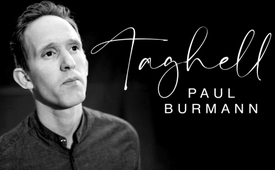 ♫Taghell♫ (Paul Burmann)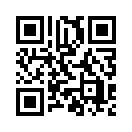 Wenn der Sänger und Songwriter Paul Burmann von Geisterstädten, leeren Regalen und geschlossenen Grenzen spricht, umschreibt er nicht etwa Szenen aus einem Apokalypse-Streifen, sondern die weltweite, jüngste Vergangenheit. Doch anstelle zu verzweifeln oder sich einschüchtern oder gar lähmen zu lassen, besingt er den Anbruch neuer Zeiten und Synergien, die wie der neu anbrechende Tag, der Nacht einfach folgen müssen!Flugzeuge geräuschlos im Hangar, keines fliegt.
Das Traumschiff regungslos vor Anker, im Hafen liegt. 
Sämtliche Läden geschlossen, draußen baumelt das Schild.
Niemand zu sehen, kein Kontakt, nur der Wind weht noch mild.

Die Wirtschaft im freien Fall, Aktienkurse im tiefen Tal.
Fließbänder stehen still, viele Unternehmer keine Wahl.
Millionen von Menschen deren Existenz jetzt bedroht.
Lebensmittelregale leer, suchende Menschen nach Brot.

Menschen in Angst und Panik, sitzen zu Haus.
Ausgangssperren verhängt, keiner geht mehr raus.
Geisterstädte, fast unheimlich und menschenleer.
Grenzen geschlossen, keiner kommt mehr her.

Das sind keine Filmszenen aus einem Apokalypse Streifen.
Völlig real, völlig überraschend, für viel nicht zu begreifen.
Nennt sich hybrider Krieg, ohne Düsenjets in Überschall.
Doch zerstört wird trotzdem alles, ohne Bomben und Knall.

Doch wir lassen und lassen uns nicht führ‘n hinter‘s Licht.
Wir sagen und rufen jetzt kommen Kriegstreiber vor Gericht.
All ihr Ärzte und Richter die ihr dieses Unrecht seht.
Virologen und Experten die ihr was davon versteht.

Zusammen mit euch, stimmen wir nun neue Zeiten an.
Denn jetzt zerbricht der Schwindel, samt Überwachungswahn.
Bedrückte, warten auf Hoffnung, sind bereit zu empfangen!
Wir säen jetzt auf diesen Boden, bist du bereit anzufangen?

Jetzt wird es taghell.
Jetzt ist die Nacht endlich vorbei.
Jetzt bricht ein neuer Tag an.
Jetzt fangen neue Zeiten an.

Ganze Völker wachen auf.
Ganze Länder stehen auf.
Weil die Wahrheit siegt,
wie viel Lügen es auch gibt.

Ruft es aus mit mir zusammen.
Alle Lager, steh‘n wir zusammen.
Jetzt wird es taghell.
Wird taghell.
Taghell.

Zwischenspiel
Ganze Völker wachen auf.
Ganze Länder stehen auf.
Weil die Wahrheit siegt,
wie viel Lügen es auch gibt.

Ruft es aus mit mir zusammen.
Alle Lager, steh‘n wir zusammen.
Jetzt wird es taghell.
Wird taghell.
Taghell.

Doch wir lassen und lassen uns nicht führ‘n hinter‘s Licht.
Wir sagen und rufen jetzt kommen Kriegstreiber vor Gericht.
All ihr Ärzte und Richter die ihr dieses Unrecht seht.
Virologen und Experten die ihr was davon versteht.

Zusammen mit euch, stimmen wir nun neue Zeiten an.
Denn jetzt zerbricht der Schwindel, samt Überwachungswahn.
Bedrückte, warten auf Hoffnung, sind bereit zu empfangen!
Wir säen jetzt auf diesen Boden, bist du bereit anzufangen?

Jetzt wird es taghell.
Jetzt ist die Nacht endlich vorbei.
Jetzt bricht ein neuer Tag an.
Jetzt fangen neue Zeiten an.

Ganze Völker wachen auf.
Ganze Länder stehen auf.
Weil die Wahrheit siegt,
wie viel Lügen es auch gibt.

Ruft es aus mit mir zusammen.
Alle Lager, steh‘n wir zusammen.
Jetzt wird es taghell.
Wird taghell.
Taghell.

Ganze Völker wachen auf.
Ganze Länder stehen auf.
Weil die Wahrheit siegt,
wie viel Lügen es auch gibt.

Ruft es aus mit mir zusammen.
Alle Lager, steh‘n wir zusammen.
Jetzt wird es taghell.
Wird taghell.
Taghell.von Paul BurmannQuellen:-Das könnte Sie auch interessieren:#AntiKriegsLieder - Anti-Kriegslieder - www.kla.tv/AntiKriegsLieder

#Coronavirus - www.kla.tv/Coronavirus

#PaulBurmann - www.kla.tv/PaulBurmann

#Hits - Kla.TV-Hits - www.kla.tv/HitsKla.TV – Die anderen Nachrichten ... frei – unabhängig – unzensiert ...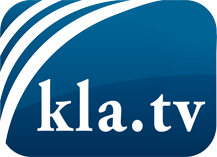 was die Medien nicht verschweigen sollten ...wenig Gehörtes vom Volk, für das Volk ...tägliche News ab 19:45 Uhr auf www.kla.tvDranbleiben lohnt sich!Kostenloses Abonnement mit wöchentlichen News per E-Mail erhalten Sie unter: www.kla.tv/aboSicherheitshinweis:Gegenstimmen werden leider immer weiter zensiert und unterdrückt. Solange wir nicht gemäß den Interessen und Ideologien der Systempresse berichten, müssen wir jederzeit damit rechnen, dass Vorwände gesucht werden, um Kla.TV zu sperren oder zu schaden.Vernetzen Sie sich darum heute noch internetunabhängig!
Klicken Sie hier: www.kla.tv/vernetzungLizenz:    Creative Commons-Lizenz mit Namensnennung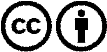 Verbreitung und Wiederaufbereitung ist mit Namensnennung erwünscht! Das Material darf jedoch nicht aus dem Kontext gerissen präsentiert werden. Mit öffentlichen Geldern (GEZ, Serafe, GIS, ...) finanzierte Institutionen ist die Verwendung ohne Rückfrage untersagt. Verstöße können strafrechtlich verfolgt werden.